СОБРАНИЕ ДЕПУТАТОВ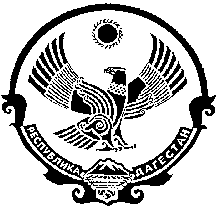 МУНИЦИПАЛЬНОГО РАЙОНА«ЛЕВАШИНСКИЙ РАЙОН» РЕСПУБЛИКИ ДАГЕСТАН368320, с. Леваши, тел. 8 (252) 21-3-75, 21-6-39, e-mail:Levraisobranie@mail.ruРЕШЕНИЕ № 11от 12 сентября  2017 года О внесении изменений в структуру АдминистрацииМР «Левашинский район»	Рассмотрев предложения главы Администрации МР «Левашинский район по вопросам структурных изменений, Собрание депутатов     реш и л о: 1.В структуре Администрации МР «Левашинский район» произвести следующие изменения, при этом сохранив общее количество штатных должностей:В первом разделе структуры  Аппарат Администрации	-ввести одну штатную единицу первого заместителя главы Администрации МР «Левашинский район»;	-вместо строки «заместитель главы Администрации – 4 штатные единицы» ввести строку «заместитель главы Администрации – 3 штатные единицы»;	-Вместо должности «Управляющий делами (руководитель аппарата) Администрации района» ввести взамен должность «Управляющий делами – заместитель главы Администрации района».	2.Утвердить структуру Администрации МР «Левашинский район» в новой редакции. Председатель     Собрания депутатов						         Ю.Р. АлибековУтвержденарешением Собрания депутатовМР «Левашинский район»от 12 сентября  2017г.  № 11СТРУКТУРААдминистрации муниципального района «Левашинский район»1. Аппарат АдминистрацииГлава Администрации МР «Левашинский район»Первый заместитель главы Администрации МР «Левашинский район»Заместитель главы Администрации        -  3 штатные единицыЗаместитель главы Администрации по вопросам общественной безопасностиУправляющий делами – заместитель главы Администрации района (в том числе  работа  с кадрами) Помощник главы АдминистрацииПресс-секретарь главы Администрации2. Управления, отделы, комиссииФинансовое управление Управление экономики и планирования, инвестиций и развития малого предпринимательстваМуниципальный отдел образованияОтдел сельского хозяйства Отдел строительства, архитектуры и жилищно-коммунального хозяйстваОтдел культуры и национальной политики Общий отдел (в т.ч. работа с обращениями граждан)Юридический отдел (в т.ч. инспектор по труду)Отдел информационного обеспечения и взаимодействия с сельскими поселениямиОтдел по делам молодежи и туризмуОтдел учета и отчетностиОтдел по физкультуре и спортуОтдел  по делам ГО, ЧС и мобилизационной работе ( в т.ч. ЕДДС)Архивный отделОтдел ЗАГСОрган опеки и попечительства при АдминистрацииАдминистративная комиссияКомиссия по делам несовершеннолетнихСОБРАНИЕ ДЕПУТАТОВМУНИЦИПАЛЬНОГО РАЙОНА«ЛЕВАШИНСКИЙ РАЙОН» РЕСПУБЛИКИ ДАГЕСТАН368320, с. Леваши, тел. 8 (252) 21-3-75, 21-6-39, e-mail:Levraisobranie@mail.ruРЕШЕНИЕ №13от 12 сентября 2017 года О  Дибирове А.З.	Рассмотрев в соответствии с п.п. 10, 11 статьи 29 и ч.2 статьи 32 Устава муниципального района «Левашинский район» представление главы Администрации муниципального района о согласовании кандидатуры ДибироваАбдусаламаЗубайриевича на должность первого заместителя главы Администрации МР «Левашинский район», Собрание депутатов МР «Левашинский район»  р е ш и л о:	Считать согласованной кандидатуруДибироваАбдусаламаЗубайриевича на должность первого заместителя главы Администрации МР «Левашинский район». Председатель     Собрания депутатов						      Ю.Р. АлибековСОБРАНИЕ ДЕПУТАТОВМУНИЦИПАЛЬНОГО РАЙОНА«ЛЕВАШИНСКИЙ РАЙОН» РЕСПУБЛИКИ ДАГЕСТАН368320, с. Леваши, тел. 8 (252) 21-3-75, 21-6-39, e-mail:Levraisobranie@mail.ruРЕШЕНИЕ № 12от 12 сентября 2017 года О  Магомедове И.У.	Рассмотрев в соответствии с п.п. 10, 11 статьи 29 и ч.2 статьи 32 Устава муниципального района «Левашинский район» представление главы Администрации муниципального района о согласовании кандидатуры Магомедова ИдрисаУцумиевича на должность заместителя главы Администрации МР «Левашинский район», Собрание депутатов МР «Левашинский район»р е ш и л о:	Считать согласованной кандидатуру Магомедова ИдрисаУцумиевича на должность заместителя главы Администрации МР «Левашинский район». Председатель     Собрания депутатов						      Ю.Р. АлибековСОБРАНИЕ ДЕПУТАТОВМУНИЦИПАЛЬНОГО РАЙОНА«ЛЕВАШИНСКИЙ РАЙОН» РЕСПУБЛИКИ ДАГЕСТАН368320, с. Леваши, тел. 8 (252) 21-3-75, 21-6-39, e-mail:Levraisobranie@mail.ruРЕШЕНИЕ № 14от 12 сентября 2017 года О  Магомедовой А.А.	Рассмотрев в соответствии с п.п. 10, 11 статьи 29 и ч.2 статьи 32 Устава муниципального района «Левашинский район» представление главы Администрации муниципального района о согласовании кандидатуры Магомедовой АйшатАхмедовны на должность заместителя главы Администрации МР «Левашинский район», Собрание депутатов МР «Левашинский район»  р е ш и л о:	Считать согласованной кандидатуру Магомедовой АйшатАхмедовны на должность  заместителя главы Администрации МР «Левашинский район». Председатель     Собрания депутатов						      Ю.Р. АлибековСОБРАНИЕ ДЕПУТАТОВМУНИЦИПАЛЬНОГО РАЙОНА«ЛЕВАШИНСКИЙ РАЙОН» РЕСПУБЛИКИ ДАГЕСТАН368320, с. Леваши, тел. 8 (252) 21-3-75, 21-6-39, e-mail:Levraisobranie@mail.ruРЕШЕНИЕ № 17от 12 сентября  2017 годаОб утвержденииПоложения о порядке увольнения (освобождения от должности) лиц, замещающих муниципальные должности на постоянной основе, в связи с утратой доверия	Руководствуясь  Федеральным законом  от 25 декабря 2008 года №273-ФЗ «О противодействии коррупции», Уставом муниципального района «Левашинский район», Собрание депутатов МР «Левашинский район» р е ш и л о:1.Утвердить прилагаемое Положение о порядке увольнения (освобождения от должности) лиц, замещающих муниципальные должности на постоянной основе, в связи с утратой доверия.2.Настоящее решение вступает в силу после его официального опубликования.       Председатель     Собрания депутатов						      Ю.Р. АлибековУтверждено решением Собрания депутатовМР «Левашинский район» от  12 сентября 2017 года №17ПОЛОЖЕНИЕо порядке увольнения (освобождения от должности) лиц, замещающих муниципальные должности на постоянной основе,в связи с утратой доверияНастоящее Положение о порядке увольнения (освобождения
должности) лиц, замещающих муниципальные должности на постоянной
основе, в связи с утратой доверия (далее - Положение) устанавливает
процедуру увольнения (освобождения от должности) лиц, замещающих
муниципальные должности на постоянной основе в муниципальном районе
«Левашинский район» (далее – МР «Левашинский район»).		1.Лицо, замещающее муниципальную должность на постоянной основев МР «Левашинский район» (далее - муниципальная должность), подлежит увольнению (освобождению от должности) в связи с утратой доверия в случаях, предусмотренных статьей 13.1 Федерального закона от 25 декабря 2008 года № 273-ФЗ «О противодействии коррупции» (далее - Федеральный закон «О противодействии коррупции»).	2.Увольнение (освобождение от должности) лиц, замещающих
муниципальную должность, в связи с утратой доверия осуществляется на
основании материалов по результатам проверки, проведенной
соответствующим уполномоченным органом местного самоуправления или
муниципальным органом, указанным в пунктах 6 и 7 настоящего Положения.3.	Основанием для проведения данной проверки является письменная
информация, содержащая сведения о совершении лицом, замещающим
муниципальную должность, коррупционных правонарушений, указанных в
статье 13.1 Федерального закона «О противодействии коррупции», представленная на рассмотрение соответствующего уполномоченного органа
местного самоуправления или муниципального органа, указанного в пунктах
6 и 7 настоящего Положения:	1)Главой Республики Дагестан;2)правоохранительными и другими государственными органами,
органами местного самоуправления и их должностными лицами;	3)специалистами и структурными подразделениями органов местного
самоуправления МР «Левашинский район», ответственными за ведение кадровой работы;постоянно действующими руководящими органами политических партий и зарегистрированными в соответствии с законом иными общероссийскими общественными объединениями, не являющимися политическими партиями, а также региональными и местными отделениями политических партий, межрегиональных, региональных и местных общественных объединений;Общественной палатой Республики Дагестан, Общественной палатойМР «Левашинский район»;Редакциями средств массовой информации.	4.В решении о применении к лицу, замещающему муниципальную должность,дисциплинарного взыскания, предусмотренного пунктом 1настоящего Положения, в случае совершения им коррупционного правонарушения в качестве основания применения дисциплинарного взыскания указываются основания, предусмотренные статьей 13.1 Федерального закона «О противодействии коррупции».	5.Дисциплинарное взыскание применяется не позднее одного месяца со| дня обнаружения совершения лицом, замещающим муниципальную должность, коррупционного правонарушения, не считая периода его временной нетрудоспособности, пребывания его в отпуске, других случаев его отсутствия на работе по уважительным причинам, а также времени проведения проверки и рассмотрения ее материалов комиссией.При этом дисциплинарное взыскание не может быть применено позднее шести месяцев со дня совершения коррупционного правонарушения. До| применения дисциплинарного взыскания необходимо затребовать от лица, замещающего муниципальную должность, письменное объяснение. Если по истечении двух рабочих дней объяснение лицом, замещающим муниципальную должность, не представлено, в установленном порядке составляется соответствующий акт.Непредставление лицом, замещающим муниципальную должность, объяснения не является препятствием для применения дисциплинарного взыскания в виде увольнения (освобождения от должности).6.	Решение о применении к лицу, замещающему муниципальную
должность, дисциплинарного взыскания в виде увольнения (освобождения от
должности) в связи с утратой доверия принимается в порядке, установленном
для принятия решения о назначении указанных лиц на соответствующие
должности, и оформляется:решением Собрания депутатов МР «Левашинский район»:	а)в отношении Главы МР «Левашинский район»,   председателя      Собрания     депутатовМР «Левашинский район» и его заместителей, депутатов,работающих на профессиональной постоянной основе;	б) в отношении    председателя    Контрольно-счетной    палатыМР «Левашинский район»,его заместителя и аудиторов.	7.Решение об увольнении (освобождении от должности) в связи с
утратой доверия председателя Собрания депутатов МР «Левашинский район» подписывается депутатом, председательствующим на заседании Собрания депутатов, на котором рассматривается данный вопрос.Решение об увольнении в связи с утратой доверия иных лиц, замещающих муниципальные должности в органах местного самоуправления МР «Левашинский район» подписывается председателем Собрания депутатов муниципального района «Левашинский район».При принятии решения об увольнении (освобождении от должности) в связи с утратой доверия учитываются характер совершенного лицом, замещающим муниципальную должность, коррупционного правонарушения, его тяжесть, обстоятельства, при которых оно совершено, соблюдение им других ограничений и запретов, требований о предотвращении или об урегулировании конфликта интересов либо неисполнение им обязанностей, установленных в целях противодействия коррупции, а также предшествующие результаты исполнения им своих должностных обязанностей.Копия решения о применении к лицу, замещающему муниципальную должность, дисциплинарного взыскания, предусмотренного пунктом 1 настоящего Положения, с указанием основания (соответствующий пункт статьи 13.1 Федерального закона «О противодействии коррупции»), допущенного коррупционного правонарушения и нормативных правовых актов, положения которых им нарушены, или об отказе в применении к нему такого взыскания с указанием мотивов вручается лицу, замещающему муниципальную должность, под расписку в течение трех рабочих днейсо дня принятия данного решения.Если лицо, замещающее муниципальную должность, отказываетсяознакомиться под роспись, то составляется соответствующий акт, и копияпринятого решения направляется ему заказным письмом с уведомлением.	10. При рассмотрении и принятии соответствующим уполномоченным
органом местного самоуправления или муниципальным органом, указанным
в пунктах 6 и 7 настоящего Положения, решения об увольнении (освобождении от должности) лица, замещающего муниципальнуюдолжность, в связи с утратой доверия должны быть обеспечены:	1)	заблаговременное (не ранее десяти рабочих дней до дня проведения
заседания) получение данным лицом уведомления о дате, месте и времени
проведения соответствующего заседания, а также ознакомление с
обращением  и проектом решения  соответствующего  уполномоченногооргана местного самоуправления или муниципального органа, указанного впунктах 6 и 7 настоящего Положения, об освобождении его от должности;	2)	предоставление ему возможности дать уполномоченному органу
местного самоуправления или муниципальному органу, указанному в
пунктах 6 и 7 настоящего Положения, объяснения по поводу обстоятельств
выдвигаемых   в   качестве   оснований   увольнения   (освобождения   от
должности).	11.	Лицо, замещающее муниципальную должность, вправе обжаловать
решение о применении дисциплинарного взыскания в виде увольнения (освобождения от должности) в установленном законодательством порядке._______________________________________    